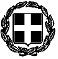 ΕΛΛΗΝΙΚΗ ΔΗΜΟΚΡΑΤΙΑ                              NOMOΣ ΙΩΑΝΝΙΝΩΝ                                          ΔΗΜΟΣ ZITΣΑΣ                                                  Δ/ΝΣΗ ΟΙΚΟΝΟΜΙΚΩΝ ΥΠΗΡΕΣΙΩΝ ΤΜΗΜΑ ΠΡΟΥΠΟΛΟΓΙΣΜΟΥ ΛΟΓΙΣΤΗΡΙΟΥ & ΠΡΟΜΗΘΕΙΩΝΕΔΡΑ: Λ. Πασσαρώνος 1 - Ελεούσα                                              Τ.Κ. 45445-ΕΛΕΟΥΣΑ ΙΩΑΝΝΙΝΑ      Πληρ. Ζ. ΓαλατάςEmail:zgalatas@zitsa.gov.grΤηλ. 26533-60051                          Π. ΖαχαριάςΤηλ.26533-60052Fax.26510-62794Email:pzaxaria@zitsa.gov.grΘΕΜΑ: Πρόσκληση προσκόμισης προσφοράςΟ Δήμος μας έχει ανάγκη να προβεί στην ανάθεση των υπηρεσιών/εργασιών «Ετήσια Ασφάλιση μεταφορικών μέσων (Οχήματα - Μηχανήματα) του Δ. Ζίτσας 2019-2020».Για την κάλυψη της ανωτέρω δαπάνης έχει εκδοθεί α) η υπ’ αριθ. 408/2019 απόφαση ανάληψης υποχρέωσης και β) η βεβαίωση του Προϊσταμένου της Οικονομικής Υπηρεσίας, επί της ανωτέρω απόφασης (ή πρότασης) ανάληψης υποχρέωσης, για την ύπαρξη διαθέσιμου ποσού, τη συνδρομή των προϋποθέσεων της παρ 1α του άρθρου 4 του ΠΔ 80/2016 και τη δέσμευση στα οικείο Μητρώο Δεσμεύσεων της αντίστοιχης πίστωσης.Παρακαλούμε να μας αποστείλετε σχετική προσφορά για την ανωτέρω υπηρεσία σύμφωνα με τον πίνακα που ακολουθεί και την από 19-06-2019 Τεχνική Έκθεση του ΤΜΗΜΑΤΟΣ ΔΙΑΧΕΙΡΙΣΗΣ & ΣΥΝΤΗΡΗΣΗΣ ΟΧΗΜΑΤΩΝ & ΜΗΧΑΝΗΜΑΤΩΝ η οποία επισυνάφθηκε στην αριθμ. 771/2019 Απόφαση Δήμαρχου (ΑΔΑ: ΩΟΦ2ΩΡΓ-ΘΦ9) του Δ. Ζίτσας.              Προς απόδειξη της μη συνδρομής των λόγων αποκλεισμού από διαδικασίες σύναψης δημοσίων συμβάσεων των παρ.1 και 2 του άρθρου 73 του Ν.4412/2016, παρακαλούμε, μαζί με την προσφορά σας, να μας αποστείλετε τα παρακάτω δικαιολογητικά:α. Απόσπασμα ποινικού μητρώου. Η υποχρέωση αφορά ιδίως: αα) στις περιπτώσεις εταιρειών περιορισμένης ευθύνης (Ε.Π.Ε.) και προσωπικών εταιρειών (Ο.Ε. και Ε.Ε.), τους διαχειριστές, ββ) στις περιπτώσεις ανωνύμων εταιρειών (Α.Ε.), τον Διευθύνοντα Σύμβουλο, καθώς και όλα τα μέλη του Διοικητικού Συμβουλίου. Ειδικότερα αναφέρεται πως σύμφωνα με την παρ. 7 του άρθρου 43 του Ν. 4605/2019 (ΦΕΚ 52/01.04.2019 τεύχος Α')  ισχύουν τα εξής: «Σε δημόσιες συμβάσεις με εκτιμώμενη αξία μεγαλύτερη των δύο χιλιάδων πεντακοσίων (2.500) ευρώ χωρίς Φ.Π.Α. και έως είκοσι χιλιάδες (20.000) ευρώ χωρίς Φ.Π.Α., οι αναθέτουσες αρχές δύνανται να απαιτούν ως απόδειξη για τη μη συνδρομή των λόγων αποκλεισμού της παραγράφου 1 του άρθρου 73 του παρόντος, την υποβολή υπεύθυνης δήλωσης εκ μέρους του οικονομικού φορέα, σε περίπτωση φυσικού προσώπου, ή σε περίπτωση νομικού προσώπου την υποβολή αυτής εκ μέρους του νομίμου εκπροσώπου, όπως αυτός ορίζεται στην περίπτωση 79Α του παρόντος». β. Φορολογική ενημερότητα,γ. Ασφαλιστική ενημερότητα (άρθρο 80 παρ.2 του Ν.4412/2016).              Ο φάκελος της προσφοράς θα πρέπει να κατατεθεί στο Πρωτόκολλο του Δ. Ζίτσας μέχρι την 05/07/2019 και ώρα 15:00 περιλαμβάνοντας τα ανωτέρω απαραίτητα δικαιολογητικά. Κατά τα λοιπά οι ενδιαφερόμενοι δεσμεύονται από τα προβλεπόμενα στην από 19-06-2019 Τεχνική Έκθεση του ΤΜΗΜΑΤΟΣ ΔΙΑΧΕΙΡΙΣΗΣ & ΣΥΝΤΗΡΗΣΗΣ ΟΧΗΜΑΤΩΝ & ΜΗΧΑΝΗΜΑΤΩΝ η οποία επισυνάφθηκε στην αριθμ. 771/2019 Απόφαση Δήμαρχου (ΑΔΑ: ΩΟΦ2ΩΡΓ-ΘΦ9) του Δ. Ζίτσας. ΑΚΟΛΟΥΘΕΙ ΕΠΙΣΥΝΑΠΤΟΜΕΝΟ ΕΓΓΡΑΦΟ - ΤΙΜΟΛΟΓΙΟ ΠΡΟΣΦΟΡΑΣ.ΤΙΜΟΛΟΓΙΟ ΠΡΟΣΦΟΡΑΣΠροσφερόμενο συνολικό ποσό ……………………………………………………………… €                                                                                          (αριθμητικώς) ….…………………………………………………………………………………………………………………… €                                                                                                     (ολογράφως)                                                             ……………………………..(ΗΜΕΡΟΜΗΝΙΑ)                                                                                                                                                                            Ο / Η ΠΡΟΣΦΕΡ….            Για περαιτέρω πληροφορίες παρακαλείσθε να επικοινωνείτε με τα τηλέφωνα και τα e-mail που αναγράφονται στα στοιχεία της αναθέτουσας αρχής της παρούσης πρόσκλησης .                                                                                     O ΑΝΤΙΔΗΜΑΡΧΟΣ                                                                                     ΦΩΤΙΟΣ ΡΑΡΡΑΣ                                                               Α/ΑΑΡΙΘΜΟΣ ΚΥΚΛ.ΕΙΔΟΣ ΟΧΗΜΑΤΟΣΑΡΙΘΜΟΣ ΠΛΑΙΣΙΟΥΦΟΡ. ΙΣΧΥΣ (ίπποι)ΕΤΟΣ 1ης ΑΔΕΙΑΣΈναρξη Ασ/σηςΛήψη Ασ/σηςΣυνολική Ενδεικτική Τιμή  Ετήσιας Ασφάλισης Αυτοκ.-Μ.Ε-Α.Μ.  και Λοιπ. Οχημ.Κ.Α.Ε 10-6253Κ.Α.Ε 10-6253Κ.Α.Ε 10-6253Κ.Α.Ε 10-6253Κ.Α.Ε 10-6253Κ.Α.Ε 10-62531ΚΗΙ 7392ΦΟΡΤΗΓΟVOLKSWAGEN WVWZZZ6NZSW00316513.0200022/07/201822/07/2019380,00Κ.Α.Ε 15-6253Κ.Α.Ε 15-6253Κ.Α.Ε 15-6253Κ.Α.Ε 15-6253Κ.Α.Ε 15-6253Κ.Α.Ε 15-62532ΚΗΙ 5012ΕΠΙΒΑΤΙΚΟHYUNDAI KMHPM81CP2U06838011.0200315/07/201815/07/2019280,003KHI 5053    ΕΠΙΒΑΤΙΚΟCITROEN SAXO VF7S1HDZF563838538.0199815/07/201815/07/2019270,004ΚΗΙ 3823ΕΠΙΒΑΤΙΚΟHYUNDAI KMHPM81CP2U07307311.0200315/07/201815/07/2019340,00Κ.Α.Ε 20-6253Κ.Α.Ε 20-6253Κ.Α.Ε 20-6253Κ.Α.Ε 20-6253Κ.Α.Ε 20-6253Κ.Α.Ε 20-62535KHH 4299ΦΟΡΤΗΓΟATEGO WD89670071007871831.0201712/07/201812/07/2019450,00Α/ΑΑΡΙΘΜΟΣ ΚΥΚΛ.ΕΙΔΟΣ ΟΧΗΜΑΤΟΣΑΡΙΘΜΟΣ ΠΛΑΙΣΙΟΥΦΟΡ. ΙΣΧΥΣ (ίπποι)ΕΤΟΣ 1ης ΑΔΕΙΑΣΈναρξη Ασ/σηςΛήψη Ασ/σηςΣυνολική Ενδεικτική Τιμή  Ετήσιας Ασφάλισης Αυτοκ.-Μ.Ε-Α.Μ.  και Λοιπ. Οχημ.Κ.Α.Ε 25-6253Κ.Α.Ε 25-6253Κ.Α.Ε 25-6253Κ.Α.Ε 25-6253Κ.Α.Ε 25-6253Κ.Α.Ε 25-62536KHO 9131ΦΟΡΤΗΓΟMAZDA JMZUF8UE20072005518.0199922/07/201822/07/2019430,007KHI 7421ΦΟΡΤΗΓΟNISSAN NAVARA JN1CGUD22U073609617.0201027/07/201827/07/2019430,008KHH 4274ΦΟΡΤΗΓΟMAZDA JMZUF8UE20072028718.0199922/07/201822/07/2019430,009KHO 9128ΦΟΡΤΗΓΟMAZDA JMZUF8UE20072028818.0199922/07/201822/07/2019420,0010KHI 7422ΦΟΡΤΗΓΟOPEL PORTUGAL WOL000071T300266312.0201022/07/201822/07/2019370,0011KHI 7423ΦΟΡΤΗΓΟOPEL PORTUGAL WOL000071S303038012.0200926/07/201826/07/2019370,0012ME 51035ΕΚΣΚΑΦΕΑΣ-ΦΟΡΤΩΤΗΣJCB SLP4CXF1E092085293.0200114/07/201814/07/2019700,00Κ.Α.Ε 30-6253Κ.Α.Ε 30-6253Κ.Α.Ε 30-6253Κ.Α.Ε 30-6253Κ.Α.Ε 30-6253Κ.Α.Ε 30-625313KHY 9161ΦΟΡΤΗΓΟMERCEDES WDB6740141536520436.0199322/07/201822/07/2019420,0014ME 68327ΙΣΟΠΕΔΩΤΗΣMITSUBISHI 3GA01202135.0200214/07/201814/07/2019650,0015KHI 7377ΦΟΡΤΗΓΟIVECO ZCFA1TJ020248081435.0200626/07/201826/07/2019420,0016ME 93704ΕΚΣΚΑΦΕΑΣ ΦΟΡΤΩΤΗΣJCB SLP1CXWS6E105197051.0200614/07/201814/07/2019570,0017ME 51027ΠΟΛΥΜΗΧΑ-ΝΗΜΑFOREDIL MACCHINE 1.139128.0200114/07/201814/07/2019600,0018ME 79155ΦΟΡΤΩΤΗΣJCB 539.619197.0200414/07/201814/07/2019690,0019ME 79159ΕΚΣΚΑΦΕΑΣ ΦΟΡΤΩΤΗΣJCB 946.98793.0200414/07/201814/07/2019650,0020KHI 7360ΦΟΡΤΗΓΟMAN WMAL90ZZ95Y14818041.0200512/07/201812/07/2019370,0021KHI 7393ΦΟΡΤΗΓΟNISSAN VSKCVND40U025915916.0200812/07/201812/07/2019400,0022ME 91557ΕΚΣΚΑΦΕΑΣ ΦΟΡΤΩΤΗΣJCB SLP3CXCSE30972989101.0200614/07/201814/07/2019650,0023KHI 7361ΦΟΡΤΗΓΟMAN WMAL90ZZX5Y14815541.0200512/07/201812/07/2019370,0024ME 79160ΕΚΣΚΑΦΕΑΣJCB SLPJS26C4E1040035154.0200414/07/201814/07/2019650,0025KHH 4266ΕΠΙΒΑΤΙΚΟFIAT PANDA ZFA169000041451289.0201222/07/201822/07/2019300,0026KHH 4267ΕΠΙΒΑΤΙΚΟFIAT FIORINO ZFA225000003168119.0201222/07/210822/07/2019300,0027KHO 9143ΦΟΡΤΗΓΟMAZDA JMUFBUE20072028218.0199922/07/201822/07/2019390,0028ME 68326ΕΚΣΚΑΦΕΑΣ ΦΟΡΤΩΤΗΣFIAT HITACHI FB200/24PS031038777106.0200214/07/201814/07/2019650,0029ME 57828ΠΟΛΥΜΗΧΑ-ΝΗΜΑFOREDIL MACCHINE 6.659113.0200114/07/201814/07/2019650,0030KHO 9129ΦΟΡΤΗΓΟMAZDA JMZUF8UE20072004518.0199922/07/201822/07/2019490,00Α/ΑΑΡΙΘΜΟΣ ΚΥΚΛ.ΕΙΔΟΣ ΟΧΗΜΑΤΟΣΑΡΙΘΜΟΣ ΠΛΑΙΣΙΟΥΦΟΡ. ΙΣΧΥΣ (ίπποι)ΕΤΟΣ 1ης ΑΔΕΙΑΣΈναρξη Ασ/σηςΛήψη Ασ/σηςΣυνολική Ενδεικτική Τιμή  Ετήσιας Ασφάλισης Αυτοκ.-Μ.Ε-Α.Μ.  και Λοιπ. Οχημ.31KHI 7410ΦΟΡΤΗΓΟMERCEDES WDB6790221K18647635.0200822/07/2018   22/07/2019420,00Κ.Α.Ε 35-6253Κ.Α.Ε 35-6253Κ.Α.Ε 35-6253Κ.Α.Ε 35-6253Κ.Α.Ε 35-6253Κ.Α.Ε 35-625332Α.Μ. 51345ΧΛΟΟΚΟΠΤΙΚΟ-ΤΡΑΚΤΕΡKUBOTA V1505-T-1E521442.03200014/07/201814/07/2019200,0033KHI 7376ΦΟΡΤΗΓΟOPEL WOL000071S303630512.0200626/07/201826/07/2019350,00ΓΕΝΙΚΟ ΣΥΝΟΛΟ ΓΕΝΙΚΟ ΣΥΝΟΛΟ ΓΕΝΙΚΟ ΣΥΝΟΛΟ ΓΕΝΙΚΟ ΣΥΝΟΛΟ ΓΕΝΙΚΟ ΣΥΝΟΛΟ ΓΕΝΙΚΟ ΣΥΝΟΛΟ 15.060,00Α/ΑΑΡΙΘΜΟΣ ΚΥΚΛ.ΕΙΔΟΣ ΟΧΗΜΑΤΟΣΑΡΙΘΜΟΣ ΠΛΑΙΣΙΟΥΦΟΡ. ΙΣΧΥΣ (ίπποι)ΕΤΟΣ 1ης ΑΔΕΙΑΣΈναρξη Ασ/σηςΛήψη Ασ/σηςΣυνολική Ενδεικτική Τιμή  Ετήσιας Ασφάλισης Αυτοκ.-Μ.Ε-Α.Μ.  και Λοιπ. Οχημ.Κ.Α.Ε 10-6253Κ.Α.Ε 10-6253Κ.Α.Ε 10-6253Κ.Α.Ε 10-6253Κ.Α.Ε 10-6253Κ.Α.Ε 10-62531ΚΗΙ 7392ΦΟΡΤΗΓΟVOLKSWAGEN WVWZZZ6NZSW00316513.0200022/07/201822/07/2019Κ.Α.Ε 15-6253Κ.Α.Ε 15-6253Κ.Α.Ε 15-6253Κ.Α.Ε 15-6253Κ.Α.Ε 15-6253Κ.Α.Ε 15-62532ΚΗΙ 5012ΕΠΙΒΑΤΙΚΟHYUNDAI KMHPM81CP2U06838011.0200315/07/201815/07/20193KHI 5053    ΕΠΙΒΑΤΙΚΟCITROEN SAXO VF7S1HDZF563838538.0199815/07/201815/07/20194ΚΗΙ 3823ΕΠΙΒΑΤΙΚΟHYUNDAI KMHPM81CP2U07307311.0200315/07/201815/07/2019Κ.Α.Ε 20-6253Κ.Α.Ε 20-6253Κ.Α.Ε 20-6253Κ.Α.Ε 20-6253Κ.Α.Ε 20-6253Κ.Α.Ε 20-62535KHH 4299ΦΟΡΤΗΓΟATEGO WD89670071007871831.0201712/07/201812/07/2019Κ.Α.Ε 25-6253Κ.Α.Ε 25-6253Κ.Α.Ε 25-6253Κ.Α.Ε 25-6253Κ.Α.Ε 25-6253Κ.Α.Ε 25-62536KHO 9131ΦΟΡΤΗΓΟMAZDA JMZUF8UE20072005518.0199922/07/201822/07/20197KHI 7421ΦΟΡΤΗΓΟNISSAN NAVARA JN1CGUD22U073609617.0201027/07/201827/07/20198KHH 4274ΦΟΡΤΗΓΟMAZDA JMZUF8UE20072028718.0199922/07/201822/07/20199KHO 9128ΦΟΡΤΗΓΟMAZDA JMZUF8UE20072028818.0199922/07/201822/07/201910KHI 7422ΦΟΡΤΗΓΟOPEL PORTUGAL WOL000071T300266312.0201022/07/201822/07/201911KHI 7423ΦΟΡΤΗΓΟOPEL PORTUGAL WOL000071S303038012.0200926/07/201826/07/201912ME 51035ΕΚΣΚΑΦΕΑΣ-ΦΟΡΤΩΤΗΣJCB SLP4CXF1E092085293.0200114/07/201814/07/2019Κ.Α.Ε 30-6253Κ.Α.Ε 30-6253Κ.Α.Ε 30-6253Κ.Α.Ε 30-6253Κ.Α.Ε 30-6253Κ.Α.Ε 30-625313KHY 9161ΦΟΡΤΗΓΟMERCEDES WDB6740141536520436.0199322/07/201822/07/201914ME 68327ΙΣΟΠΕΔΩΤΗΣMITSUBISHI 3GA01202135.0200214/07/201814/07/201915KHI 7377ΦΟΡΤΗΓΟIVECO ZCFA1TJ020248081435.0200626/07/201826/07/201916ME 93704ΕΚΣΚΑΦΕΑΣ ΦΟΡΤΩΤΗΣJCB SLP1CXWS6E105197051.0200614/07/201814/07/201917ME 51027ΠΟΛΥΜΗΧΑ-ΝΗΜΑFOREDIL MACCHINE 1.139128.0200114/07/201814/07/201918ME 79155ΦΟΡΤΩΤΗΣJCB 539.619197.0200414/07/201814/07/201919ME 79159ΕΚΣΚΑΦΕΑΣ ΦΟΡΤΩΤΗΣJCB 946.98793.0200414/07/201814/07/201920KHI 7360ΦΟΡΤΗΓΟMAN WMAL90ZZ95Y14818041.0200512/07/201812/07/201921KHI 7393ΦΟΡΤΗΓΟNISSAN VSKCVND40U025915916.0200812/07/201812/07/201922ME 91557ΕΚΣΚΑΦΕΑΣ ΦΟΡΤΩΤΗΣJCB SLP3CXCSE30972989101.0200614/07/201814/07/201923KHI 7361ΦΟΡΤΗΓΟMAN WMAL90ZZX5Y14815541.0200512/07/201812/07/2019Α/ΑΑΡΙΘΜΟΣ ΚΥΚΛ.ΕΙΔΟΣ ΟΧΗΜΑΤΟΣΑΡΙΘΜΟΣ ΠΛΑΙΣΙΟΥΦΟΡ. ΙΣΧΥΣ (ίπποι)ΕΤΟΣ 1ης ΑΔΕΙΑΣΈναρξη Ασ/σηςΛήψη Ασ/σηςΣυνολική Ενδεικτική Τιμή  Ετήσιας Ασφάλισης Αυτοκ.-Μ.Ε-Α.Μ.  και Λοιπ. Οχημ.24ME 79160ΕΚΣΚΑΦΕΑΣJCB SLPJS26C4E1040035154.0200414/07/201814/07/201925KHH 4266ΕΠΙΒΑΤΙΚΟFIAT PANDA ZFA169000041451289.0201222/07/201822/07/201926KHH 4267ΕΠΙΒΑΤΙΚΟFIAT FIORINO ZFA225000003168119.0201222/07/210822/07/201927KHO 9143ΦΟΡΤΗΓΟMAZDA JMUFBUE20072028218.0199922/07/201822/07/201928ME 68326ΕΚΣΚΑΦΕΑΣ ΦΟΡΤΩΤΗΣFIAT HITACHI FB200/24PS031038777106.0200214/07/201814/07/201929ME 57828ΠΟΛΥΜΗΧΑ-ΝΗΜΑFOREDIL MACCHINE 6.659113.0200114/07/201814/07/201930KHO 9129ΦΟΡΤΗΓΟMAZDA JMZUF8UE20072004518.0199922/07/201822/07/201931KHI 7410ΦΟΡΤΗΓΟMERCEDES WDB6790221K18647635.0200822/07/2018   22/07/2019Κ.Α.Ε 35-6253Κ.Α.Ε 35-6253Κ.Α.Ε 35-6253Κ.Α.Ε 35-6253Κ.Α.Ε 35-6253Κ.Α.Ε 35-625332Α.Μ. 51345ΧΛΟΟΚΟΠΤΙΚΟ-ΤΡΑΚΤΕΡKUBOTA V1505-T-1E521442.03200014/07/201814/07/201933KHI 7376ΦΟΡΤΗΓΟOPEL WOL000071S303630512.0200626/07/201826/07/2019ΓΕΝΙΚΟ ΣΥΝΟΛΟ ΓΕΝΙΚΟ ΣΥΝΟΛΟ ΓΕΝΙΚΟ ΣΥΝΟΛΟ ΓΕΝΙΚΟ ΣΥΝΟΛΟ ΓΕΝΙΚΟ ΣΥΝΟΛΟ ΓΕΝΙΚΟ ΣΥΝΟΛΟ 